«Я люблю тебя, Россия».Д. «Слава нашей стороне! Слава русской старине!»Учитель:     Нам многое простит эпоха, отлюбит с нами, отгрустит, но что Россию знаем плохо, того уж,  видно, не простит».       ( В игре принимают участие 2 команды, на столах таблички (а,б,в), каждая команда выбирает капитана, название, девиз. (За правильный ответ команда получает звезду).Учитель:    Давным-давно, в далекие времена жили – были добры молодцы - могучие богатыри русские и девицы – красавицы. У них были добрые матушки и мудрые батюшки. Умели они пахать да косить, дома- терема рубить, умели и холсты ткать, узорами их вышивать, а также Родину свою защищать от нашествий вражеских. В ту пору государство называлась Киевская Русь, так как столицей был город Киев, а не Москва как сейчас.     В конце 15 века появилось новое имя у Русского государства – Россия. Наша Родина – Россия большая, великая страна. Долины и горы, леса и степи, реки и моря, города и деревни, теплые края и холодные – это наша страна, наша родина.Учащиеся:     Люблю тебя, моя Россия,За ясный свет твоих очей,За ум, за подвиги святые,За голос звонкий, как ручей.Люблю твои луга и нивы,Прозрачный зной твоих равнинК воде склонившиеся нивы, Верха пылающих рябин.Люблю тебя с твоей грозою,С воспетым трижды камышом, С великой Волгою – рекою,С могучим быстрым ИртышомЛюблю, глубоко понимаюСтепей задумчивую грусть, Люблю все то, что называюОдним широким словом Русь!     Сегодня мы с вами проведем игру, которая посвящается России, и отправимся  в путешествие по станциям на поезде. Выбор капитанов, название, девиз. Капитаны надевают железнодорожные фуражки и галстуки. Звучит гудок паровоза, и мы отправляемся в путь.(По порядку открываются названия станций)1 станция «Символы России» (поднимают бирки с буквами)Какое дерево считают символом России?А) соснаБ) дубВ)береза2.Какая птица изображена на гербе России?А) голубьБ) аистВ) орел3) Какого цвета нет на флаге Россииа) белогоб) желтогов) красногоКто автор музыки гимна России?А) П.И. ЧайковскийБ) В.-А. МоцартВ) В.А. АлександровКак называется основной закон государстваА) указБ) конституцияВ) устав2 станция «Малая Родина»«Назовите столицу Южного Урала»а) Чебаркульб) Миассв) ЧелябинскКакое животное изображено на гербе города Миасса?А) лосьБ) оленьВ) крылаткаКакой цветок является символом России?А) тюльпанБ) василекВ) ромашкаНазовите озеро Челябинской области?ИнышкоИссык –Куль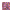 Байкал(гудок паровоза, отправляемся в путь)3 станция «Моя Москва»(В конвертах даны цифры, из них нужно составить даты и вспомнить, что они означают)1147 год – год основания Москвы1331 год -  крепость стала называться Кремлем.1367 – год строительства  в Москве белокаменного Кремля.(гудок паровоза, отправляемся в путь)4 станция «Историческая»  1) Назовите первую столицу древнерусского государства?А) ПетербургБ) МоскваВ) КиевКак назывались древнерусские крепости?А) соборБ) мечетьВ) кремльКак называется жилой дом у русского народа?А) хатаБ) избаВ) юртаКто является основателем Москвы?А) Юрий ДолгорукийБ) Петр ПервыйВ) Иван ГрозныйНа скольких холмах расположена Москва?А) 5Б) 7В) 9Учащиеся:У моей России длинные косички,У моей России светлые реснички,У моей России голубые очиНа меня, Россия, ты похожа очень                 Для меня Россия – белые березы,                 Для меня Россия – утренние росы,                 Для меня Россия – ты всего дороже,                 До чего на маму ты мою похожа.Ты, моя Россия, всех теплом согреешьТы, моя Россия, песни петь умеешьТы моя, Россия, неразлучна с нами.Ведь Россия наша – это мы с друзьями.(гудок паровоза, отправляемся в путь)5 станция «Русская -народная»Кто быстро и правильно ответит на вопросы:Праздник проводов русской зимы?а) Рождествоб) Масленицав) КрещениеНазовите блюдо русской кухни:а) Щиб) Мантыв) БлиныПредметы одежды русских женщин?А) ЧалмаБ) СарафанВ) СапожкиНазовите русских композиторов, прославившие Россию?      А) ГлинкаБ) ЧайковскийВ) ГригКто является основателем Российского флота?А) БагратионБ) Петр ПервыйВ) Николай ВторойНазовите русский народный танец.а) кадрильб) твиств) гопак(гудок паровоза, отправляемся в путь)6 станция  «Станция пословиц»Кто больше знает пословиц о Родине? Чья команда последней называет пословицу, тот и выигрывает звезду. Дополнительная звезда той команде, которая быстрее всех соберет пословицу из слов. «Кто в Москве не бывал, красоты не видал».(гудок паровоза, отправляемся в путь)7 станция «Художники»На листе ватмана изобразить русский пейзаж. (Рисунки на доску, чтение стихотворения)Для нас сады весною зацветают,И нашим нивам не видать конца, И шумным говором наш слух ласкаютКудрявые зеленые леса.В колодцах наших, реках и озерахПрозрачна и живительна водаПоля бескрайние как море,И горы в шапках снеговыхРазливы рек в степном просторе,Листва березок молодых…Здесь людям радостно живетсяЗдесь славен мирный труд людейВсе это Родиной зоветсяВеликой Родиной моей.(гудок паровоза, отправляемся в путь)8 станция  «Финальная»Из слова  «патриотический» нужно составить как можно больше коротких слов, использовать можно только те буквы, которые даны в слове. Побеждает тот, кто назовет свое слово последним.          ПОДВЕДЕНИЕ ИТОГОВ.Наша игра подошла к концу. Все ребята успешно справились с заданиями и оказались замечательными знатоками русской старины. Сегодня мы заглянули в крошечный миг истории нашей страны, а сколько всего нового и интересного еще предстоит узнать. Историю своей страны и своего народа должен знать любой уважающий себя человек.